I.Cititi, calculați, completati si gasiti cuvantul misterios: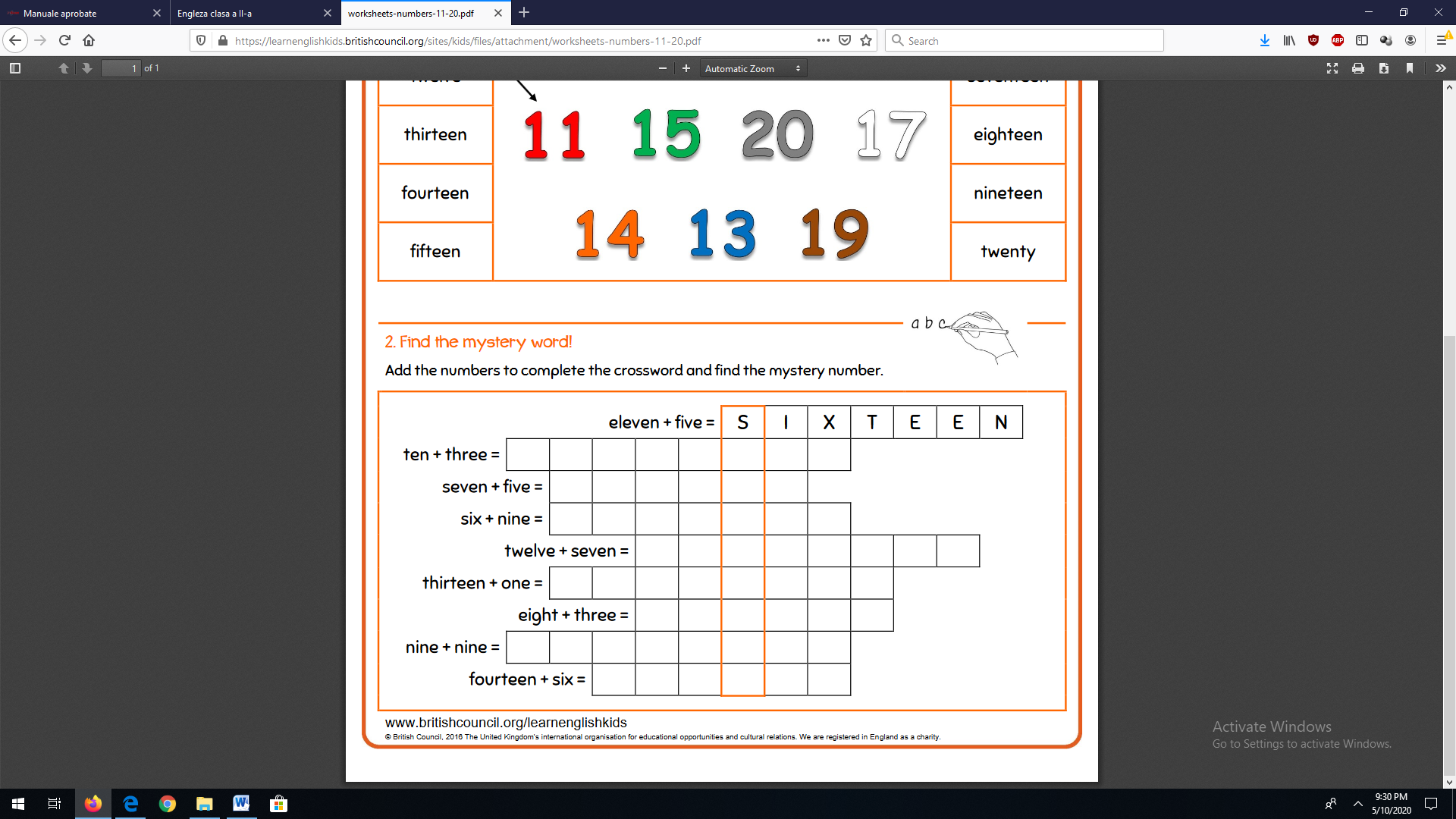 IIl Listen and sing. Asculati si repetati:https://www.youtube.com/watch?v=eRe_8CrmSu0II. Ex.2/pag 59 manual Listen and number on your notebook. Ascultati  si  scrieti imaginile (a,b,c,d) în ordine:1……..2……3…….4…….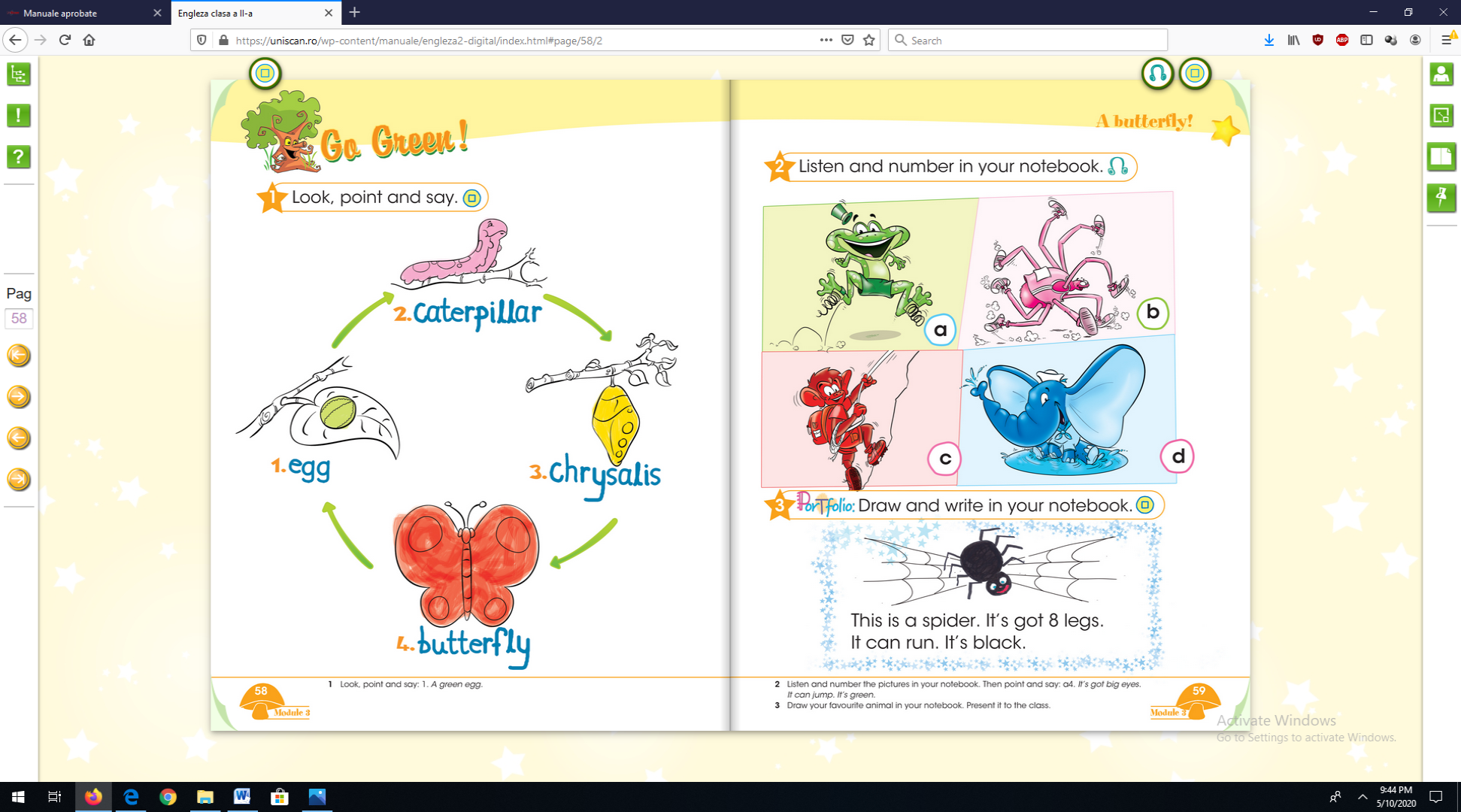 III. Draw you favourite animal. Write 3 sentences about it. Desenati animalul favorit . Scrieti 3 propozitii despre el.It is = El/ea esteIt has has got = El, ea areIt can = El, ea poate.